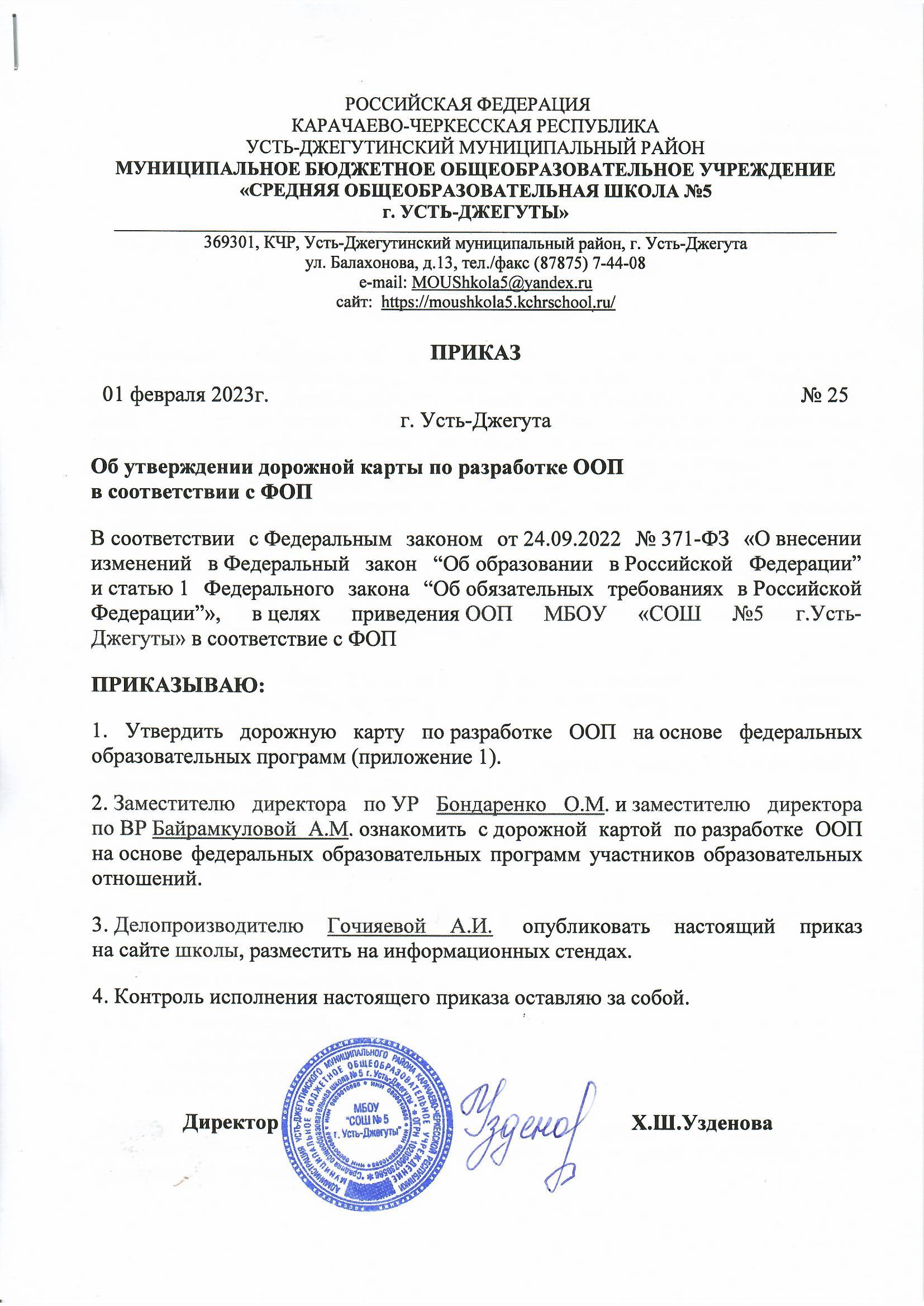 Дорожная карта
по разработке ООП на основе федеральных образовательных программ
в МБОУ «СОШ №5 г.Усть-Джегуты»ПОЯСНИТЕЛЬНАЯ ЗАПИСКАВ соответствии с Федеральным законом от 24.09.2022 № 371-ФЗ «О внесении изменений в Федеральный закон “Об образовании в Российской Федерации” и статью 1 Федерального закона “Об обязательных требованиях в Российской Федерации”» образовательные организации должны разрабатывать основные образовательные программы в соответствии с федеральными государственными образовательными стандартами и соответствующими федеральными основными общеобразовательными программами. Содержание и планируемые результаты разработанных образовательными организациями образовательных программ должны быть не ниже соответствующих содержания и планируемых результатов федеральных основных общеобразовательных программ.Образовательные организации должны привести ООП в соответствие с федеральными основными общеобразовательными программами до 1 сентября 2023 года. Федеральные образовательные программы (ФОП) Минпросвещения утвердило приказами от 16.11.2022 № 992, от 16.11.2022 № 993 и от 23.11.2022 № 1014.Дорожная карта по разработке ООП на основе ФОП выполняет роль навигатора для реализации работы по приведению ООП, которые реализуются в МБОУ «СОШ №5 г.Усть-Джегуты», в соответствие с ФОП.Цель дорожной карты: организация и координация деятельности по приведению ООП НОО, ООО и СОО в соответствие с ФОП НОО, ООО и СОО.Дорожная карта рассчитана на период с февраля 2023 года до сентября 2023 года. В результате реализации дорожной карты к 1 сентября 2023 года образовательные программы всех уровней будут приведены в соответствие с ФОП.Дорожная карта представляет собой систему мероприятий по следующим направлениям:организационно-управленческое обеспечение;нормативно-правовое обеспечение;мероприятия содержательного характера;кадровое обеспечение;методическое обеспечение;информационное обеспечение;финансовое обеспечение.Дорожная карта содержит контрольные сроки исполнения мероприятий и ответственных. Также в дорожной карте определен перечень документов, которые будут разработаны в ходе реализации дорожной карты.Приложение 1
к приказу МБОУ «СОШ №5 г.Усть-Джегуты»
от 01.02.2023 № 25№ п/пМероприятиеСрок исполненияРезультатОтветственный1. Организационно-управленческое обеспечение1. Организационно-управленческое обеспечение1. Организационно-управленческое обеспечение1. Организационно-управленческое обеспечение1. Организационно-управленческое обеспечение1.Создание рабочей группы по приведению ООП в соответствие с ФОПФевраль 2023 годаПриказ о создании рабочих групп по приведению ООП в соответствие с ФОП.
Рабочая группа по приведению ООП НОО в соответствие с ФОП НОО.
Рабочая группа по приведению ООП ООО в соответствие с ФОП ООО.
Рабочая группа по приведению ООП СОО в соответствие с ФОП СООРуководитель.
Заместитель директора по УР1.Проведение родительских собраний с целью информирования родителей о ФОП и необходимости приведения ООП уровней образования в соответствие с ФОПФевраль 2023 годаПротокол родительского собрания 1–4-х классов.
Протокол родительского собрания 5–9-х классов.
Протокол родительского собрания 10-х классовЗаместитель директора по УР1.Проведение родительского собрания для будущих первоклассников, посвященного обучению по ФГОС-2021 НОО и ООП НОО, соответствующей ФОП НООМай 2023 годаПротокол родительского собрания для будущих первоклассников, посвященного обучению по ФГОС-2021 НОО и ООП НОО, соответствующей ФОП НООЗаместитель директора по УР1.Проведение родительского собрания для будущих пятиклассников, посвященного обучению по ФГОС-2021 ООО и ООП ООО, соответствующей ФОП ОООМай 2023 годаПротокол родительского собрания для будущих пятиклассников, посвященного обучению по ФГОС-2021 ООО и ООП ООО, соответствующей ФОП ОООЗаместитель директора по УР1.Проведение родительского собрания для будущих учеников 10-х классов, посвященного обучению по ФГОС СОО с изменениями 2022 года и ООП СОО, соответствующей ФОП СООМай – июнь 2023 годаПротокол родительского собрания для будущих учеников 10-х классов, посвященного обучению по ФГОС СОО с изменениями 2022 года и ООП СОО, соответствующей ФОП СООЗаместитель директора по УР1.Анализ действующих ООП на предмет соответствия ФОПФевраль – март 2023 годаАналитическая справка по каждой ООП уровня образования с выводами о соответствии требованиям ФОП и рекомендациями по приведению в соответствие с ФОПРуководители рабочих групп1.Анализ перечня учебников на предмет соответствия новому ФПУ, выявление учебников, которые исключены из перечня и нуждаются в заменеФевраль – март 2023 годаАналитическая справка педагога-библиотекаря.
Перечень учебников, исключенных из ФПУ и подлежащих замене с сентября 2023 годаЗаместитель директора по ВР.
Педагог-библиотекарь1.Перспективный перечень учебников, которые школе необходимо закупить до сентября 2023 года для обеспечения реализации ООП в соответствии с ФОП и новым ФПУМарт – апрель 2023 годаПеречень учебников для использования в образовательном процессе при реализации ООП уровней образования в соответствии с ФОП на 2023/24 учебный годЗаместитель директора по ВР.
Педагог-библиотекарь1.Мониторинг образовательных потребностей (запросов) обучающихся и родителей (законных представителей) для проектирования учебных планов НОО, ООО и СОО в части, формируемой участниками образовательных отношений, и планов внеурочной деятельности НОО, ООО и СООФевраль – март 2023 годаАналитическая справка заместителя директора по УВР.
Аналитическая справка заместителя директора по ВРЗаместитель директора по УР.
Заместитель директора по ВР2. Нормативно-правовое обеспечение2. Нормативно-правовое обеспечение2. Нормативно-правовое обеспечение2. Нормативно-правовое обеспечение2. Нормативно-правовое обеспечение2.Формирование банка данных нормативно-правовых документов федерального, регионального, муниципального уровней, обеспечивающих внедрение ФОПФевраль – сентябрь 2023 годаБанк данных нормативно-правовых документов федерального, регионального, муниципального уровней, обеспечивающих внедрение ФОПЗаместитель директора по УВР.
Руководитель рабочей группы2.Изучение документов федерального, регионального уровня, регламентирующих введение ФОПВ течение всего периодаЛисты ознакомления с документами федерального, регионального уровня, регламентирующими введение ФОПЗаместитель директора по УР.
Заместитель директора по ВР.
Руководитель рабочей группы2.Внесение изменений в программу развития образовательной организацииДо 1 сентября 2023 годаПриказ о внесении изменений в программу развития образовательной организацииДиректор.
Заместитель директора по УР.
Заместитель директора по ВР2.Внесение изменений и дополнений в Устав образовательной организации (при необходимости)До 1 сентября 2023 годаУстав образовательной организацииДиректор2.Разработка приказов, локальных актов, регламентирующих приведение ООП в соответствие с ФОПФевраль 2023 годаПриказы, локальные акты, регламентирующие приведение ООП в соответствие с ФОПДиректор.
Заместитель директора по УР.
Заместитель директора по ВР2.Внесение изменений в локальные акты с учетом требований ФОПФевраль – август 2023 годаПоложение о формах, периодичности, порядке текущего контроля успеваемости и промежуточной аттестации обучающихся с учетом системы оценки достижения планируемых результатов в ФОП.
Положение о рабочей программе с учетом внедрения федеральных базовых рабочих программ <...>Директор.
Заместитель директора по УР.
Заместитель директора по ВР2.Утверждение ООП, приведенных в соответствие с ФОП, на заседании педагогического советаДо 1 сентября 2023 годаПротокол заседания педагогического совета. Приказ об утверждении ООП, приведенных в соответствие с ФОПДиректор.
Заместитель директора по УР3. Мероприятия содержательного характера3. Мероприятия содержательного характера3. Мероприятия содержательного характера3. Мероприятия содержательного характера3. Мероприятия содержательного характера3.Приведение в соответствие целевого раздела ООП НОО с ФОП НОО:
– анализ планируемых результатов в ООП НОО и приведение в соответствие с ФОП НОО;
– анализ системы оценки достижения планируемых результатов ООП НОО и приведение в соответствие с ФОП НООФевраль – март 2023 годаЦелевой раздел ООП НОО в соответствии с ФОП НООЗаместитель директора по УР. Руководитель рабочей группы3.Приведение в соответствие целевого раздела ООП ООО с ФОП ООО:
– анализ планируемых результатов в ООП ООО и приведение в соответствие с ФОП ООО;
– анализ системы оценки достижения планируемых результатов ООП ООО и приведение в соответствие с ФОП ОООФевраль – март 2023 годаЦелевой раздел ООП ООО в соответствии с ФОП ОООЗаместитель директора по УР. Руководитель рабочей группы3.Приведение в соответствие целевого раздела ООП СОО с ФОП СОО:
– анализ планируемых результатов в ООП СОО и приведение в соответствие с ФОП СОО;
– анализ системы оценки достижения планируемых результатов ООП СОО и приведение в соответствие с ФОП СООФевраль – март 2023 годаЦелевой раздел ООП СОО в соответствии с ФОП СООЗаместитель директора по УР.
Руководитель рабочей группы3.Приведение в соответствие содержательного раздела ООП НОО с ФОП НОО:
– внесение в ООП НОО федеральных базовых рабочих программ по учебным предметам «Русский язык», «Литературное чтение», «Окружающий мир»;
– анализ программы формирования УУД в ООП НОО и приведение в соответствие с ФОП НООМарт 2023 годаСодержательный раздел ООП НОО в соответствии с ФОП НОО.
Федеральные базовые рабочие программы по учебным предметам «Русский язык», «Литературное чтение», «Окружающий мир» в составе ООП НОО.
Программа формирования УУД в соответствии с ФОП НООЗаместитель директора по УР.
Руководитель рабочей группы3.Приведение в соответствие содержательного раздела ООП ООО с ФОП ООО:
– внесение в ООП ООО федеральных базовых рабочих программ по учебным предметам «Русский язык», «Литература», «История», «Обществознание», «География» и «Основы безопасности жизнедеятельности»;
– анализ программы формирования УУД в ООП ООО и приведение в соответствие с ФОП ОООМарт 2023 годаСодержательный раздел ООП ООО в соответствии с ФОП ООО.
Федеральные базовые рабочие программы по учебным предметам «Русский язык», «Литература», «История», «Обществознание», «География» и «Основы безопасности жизнедеятельности» в составе ООП ООО.
Программа формирования УУД в соответствии с ФОП ОООЗаместитель директора по УР.
Руководитель рабочей группы3.Приведение в соответствие содержательного раздела ООП СОО с ФОП СОО:
– внесение в ООП СОО федеральных базовых рабочих программ по учебным предметам «Русский язык», «Литература», «История», «Обществознание», «География» и «Основы безопасности жизнедеятельности»;
– анализ программы развития УУД в ООП СОО и приведение в соответствие с ФОП СООМарт 2023 годаСодержательный раздел ООП СОО в соответствии с ФОП СОО.
Федеральные базовые рабочие программы по учебным предметам «Русский язык», «Литература», «История», «Обществознание», «География» и «Основы безопасности жизнедеятельности» в составе ООП СОО.
Программа развития УУД в соответствии с ФОП ОООЗаместитель директора по УР.
Руководитель рабочей группы3.Анализ рабочей программы воспитания в ООП НОО и приведение в соответствие с федеральной рабочей программой воспитания ФОП НООМарт 2023 годаРабочая программа воспитания в ООП НОО в соответствии с федеральной рабочей программой воспитания ФОП НООЗаместитель директора по ВР.
Руководитель рабочей группы3.Анализ рабочей программы воспитания в ООП ООО и приведение в соответствие с федеральной рабочей программой воспитания ФОП ОООМарт 2023 годаРабочая программа воспитания в ООП ООО в соответствии с федеральной рабочей программой воспитания ФОП ОООЗаместитель директора по ВР.
Руководитель рабочей группы3.Анализ рабочей программы воспитания в ООП СОО и приведение в соответствие с федеральной рабочей программой воспитания ФОП СООМарт 2023 годаРабочая программа воспитания в ООП СОО в соответствии с федеральной рабочей программой воспитания ФОП СООЗаместитель директора по УР.
Руководитель рабочей группы3.Приведение в соответствие организационного раздела ООП НОО с ФОП НОО:
– выбор варианта учебного плана ФОП НОО;
– формирование календарного учебного графика с учетом ФОП;
– составление плана внеурочной деятельности с учетом направлений внеурочной деятельности и форм организации, указанных в ФОП НОО;
– анализ плана воспитательной работы ООП НОО и приведение в соответствие с федеральным планом воспитательной работы в ФОП НООАпрель 2023 годаОрганизационный раздел ООП НОО в соответствии с ФОП НОО.
Учебный план на основе варианта учебного плана ФОП НОО.
Календарный учебный график с учетом ФОП НОО.
План внеурочной деятельности с учетом направлений внеурочной деятельности и форм организации, указанных в ФОП НОО.
Календарный план воспитательной работы в соответствии с федеральным планом воспитательной работы в ФОП НООЗаместитель директора по УР.
Заместитель директора по ВР.
Руководитель рабочей группы3.Приведение в соответствие организационного раздела ООП ООО с ФОП ООО:
– выбор варианта учебного плана ФОП ООО или разработка учебного плана на основе варианта с возможностью перераспределения часов по предметам, по которым не проводят ГИА, для организации углубленного изучения;
– формирование календарного учебного графика с учетом ФОП;
– составление плана внеурочной деятельности с учетом направлений внеурочной деятельности и форм организации, указанных в ФОП ООО;
– анализ плана воспитательной работы ООП ООО и приведение в соответствие с федеральным планом воспитательной работы в ФОП ОООАпрель 2023 годаОрганизационный раздел ООП ООО в соответствии с ФОП ООО.
Учебный план на основе варианта учебного плана ФОП ООО.
Календарный учебный график с учетом ФОП ООО.
План внеурочной деятельности с учетом направлений внеурочной деятельности и форм организации, указанных в ФОП ООО.
Календарный план воспитательной работы в соответствии с федеральным планом воспитательной работы в ФОП ОООЗаместитель директора по УР.
Заместитель директора по ВР.
Руководитель рабочей группы3.Приведение в соответствие организационного раздела ООП СОО с ФОП СОО:
– выбор варианта учебного плана ФОП СОО или разработка учебного плана на основе варианта с возможностью перераспределения часов по предметам, по которым не проводят ГИА, для организации профильного обучения;
– составление плана внеурочной деятельности с учетом направлений внеурочной деятельности и форм организации, указанных в ФОП СОО;
– анализ плана воспитательной работы ООП СОО и приведение в соответствие с федеральным планом воспитательной работы в ФОП СООАпрель 2023 годаОрганизационный раздел ООП СОО в соответствии с ФОП СОО.
Учебный план на основе варианта учебного плана ФОП СОО.
План внеурочной деятельности с учетом инвариантного компонента плана внеурочной деятельности в ФОП СОО и профиля обучения.
Календарный план воспитательной работы в соответствии с федеральным планом воспитательной работы в ФОП СООЗаместитель директора по УР.
Заместитель директора по ВР.
Руководитель рабочей группы4. Кадровое обеспечение4. Кадровое обеспечение4. Кадровое обеспечение4. Кадровое обеспечение4. Кадровое обеспечение4.Анализ кадрового обеспечения внедрения ФОП.
Выявление кадровых дефицитовФевраль – март 2023 годаАналитическая справка заместителя директора по УРЗаместитель директора по УР4.Диагностика образовательных потребностей и профессиональных затруднений педагогических работников образовательной организации в условиях внедрения ФОП и федеральных базовых рабочих программФевраль – март 2023 годаАналитическая справка заместителя директора по УРЗаместитель директора по УР4.Разработка и реализация плана-графика курсовой подготовки педагогических работников, реализующих федеральные базовые рабочие программыФевраль 2023 годаПлан курсовой подготовки с охватом в 100 процентов педагогических работников, реализующих федеральные базовые рабочие программы.
Аналитическая справка заместителя директора по УРЗаместитель директора по УР4.Распределение учебной нагрузки педагогов на учебный годДо 25 августа 2023 годаПриказ об утверждении учебной нагрузки на учебный годДиректор.
Заместитель директора по УР5. Методическое обеспечение5. Методическое обеспечение5. Методическое обеспечение5. Методическое обеспечение5. Методическое обеспечение5.Внесение в план методической работы мероприятий по методическому обеспечению внедрения ФОПФевраль 2023 годаПлан методической работы.
Приказ о внесении изменений в план методической работыЗаместитель директора по УР5.Корректировка плана методических семинаров внутришкольного повышения квалификации педагогических работников образовательной организации с ориентацией на проблемы внедрения ФОПФевраль – март 2023 годаПлан методических семинаров внутришкольного повышения квалификации педагогических работников образовательной организацииЗаместитель директора по УР5.Изучение нормативных документов по внедрению ФОП педагогическим коллективомФевраль – май 2023 года в соответствии с планами ШМОПланы работы ШМО.
Протоколы заседаний ШМОЗаместитель директора по УР.
Руководители ШМО5.Обеспечение консультационной методической поддержки педагогов по вопросам реализации федеральных базовых рабочих программВ течение всего периодаПлан работы методического совета образовательной организации.
Планы работы ШМО.
Аналитическая справка заместителя директора по УВРЗаместитель директора по УР.
Руководители ШМО5.Формирование пакета методических материалов по теме реализации ООП НОО в соответствии с ФОП НООВ течение всего периода реализации ООП НООПакет методических материалов по теме реализации ООП НОО в соответствии с ФОП НООЗаместитель директора по УР.
Руководитель ШМО учителей начальных классов5.Формирование пакета методических материалов по теме реализации ООП ООО в соответствии с ФОП ОООВ течение всего периода реализации ООП ОООПакет методических материалов по теме реализации ООП ООО в соответствии с ФОП ОООЗаместитель директора по УР.
Руководители предметных ШМО5.Формирование пакета методических материалов по теме реализации ООП СОО в соответствии с ФОП СООВ течение всего периода реализации ООП СООПакет методических материалов по теме реализации ООП СОО в соответствии с ФОП СООЗаместитель директора по УР. Руководители предметных ШМО5.Формирование плана функционирования ВСОКО в условиях реализации ООП в соответствии с ФОПДо 1 сентября 2023 годаПлан функционирования ВСОКО на учебный год.
Аналитические справки по результатам ВСОКОЗаместитель директора по УР5.Формирование плана ВШК в условиях реализации ООП в соответствии с ФОПДо 1 сентября 2023 годаПлан ВШК на учебный год. Аналитические справки по итогам ВШКЗаместитель директора по УР6. Информационное обеспечение6. Информационное обеспечение6. Информационное обеспечение6. Информационное обеспечение6. Информационное обеспечение6.Проведение работы по информированию участников образовательных отношений о ФОП и необходимости приведения ООП уровней образования в соответствие с ФОПФевраль – август 2023 годаПакет информационно-методических материалов. Разделы на сайте ООЗаместитель директора по ВР.
Ответственный за сайт ОО6.Информирование родительской общественности о внедрении ФОП и приведении ООП НОО, ООО и СОО в соответствие с ФОП НОО, ООО и СООФевраль – сентябрь 2023 годаСайт образовательной организации, страницы школы в социальных сетях, информационный стенд в холле образовательной организацииЗаместитель директора по ВР.
Ответственный за сайт ОО6.Информирование о нормативно-правовом, программном, кадровом и финансовом обеспечении внедрения ФОПФевраль – сентябрь 2023 годаСайт образовательной организации, страницы школы в социальных сетях, информационный стенд в холле образовательной организацииЗаместитель директора по ВР.
Ответственный за сайт ОО6.Изучение и формирование мнения родителей о внедрении ФОП, представление результатовВ течение всего периодаСайт образовательной организации, страницы школы в социальных сетях, информационный стенд в холле образовательной организации.
Аналитические справки заместителей директора по УР и ВРЗаместитель директора по УР.
Заместитель директора по ВР7. Финансовое обеспечение7. Финансовое обеспечение7. Финансовое обеспечение7. Финансовое обеспечение7. Финансовое обеспечение7.<…>